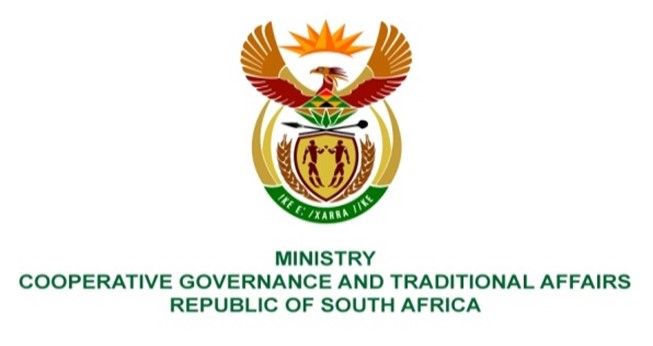 NATIONAL ASSEMBLYQUESTIONS FOR WRITTEN REPLYPUBLICATION DATE: 12 MAY 20231768.	Dr S S Thembekwayo (EFF) to ask the Minister of Cooperative Governance and Traditional Affairs:What is her contingency plan to intervene and resolve the problem of destitute families who cannot bury their family members in the Thembisile Hani Local Municipality in the Nkangala District Municipality, Mpumalanga?				                                                                                                   NW2023EREPLY:  When there is a death in the family, and the family is unable to bury their loved one, the municipality always liaises with the affected family through the ward councillor. The provincial department of Social Development is also engaged to assist with burial expenses, as it (the department), is budgeting for such. The municipality carries the expenses for burial services of paupers, and this is budget for by the municipality.  End.